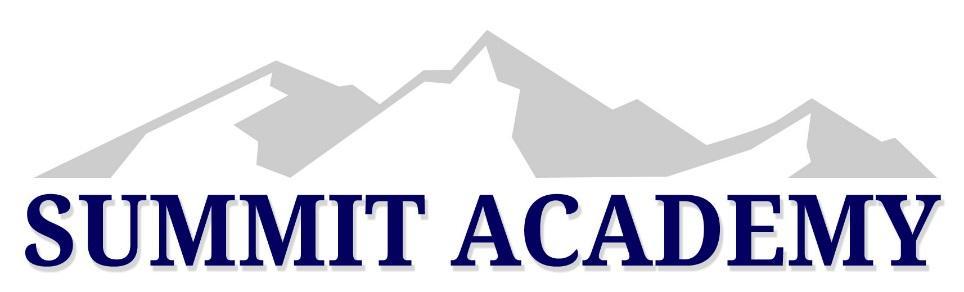 Summit Academy Board of Trustees1225 E 13200 SouthDraper, UT 84020April 9, 20248:00 PM(APPROVED) WelcomeThe work session was called to order at 8:05 pm with Jon Eborn, Chelsea Welch, Robyn Derbidge, Marcia Whitman, Elizabeth Lau, and Tracy Ellis. Peter Baxter, Joel Woodruff, and Bob Zentner are absent.Public CommentNoneDiscussion and Action item to reviewHOSA Travel (Overnight to Layton)A Motion to approve the overnight travel for HOSA Leadership conference in April 2024 for Summit Academy Schools was given by Robyn Derbidge. A second was given by Tracy BarnesVote - Yes- Jon Eborn, Chelsea Welch, Robyn Derbidge, Marcia Whitman, Elizabeth Lau, and Tracy Ellis. Motion carries A Motion to adjourn was given by Chelsea Welch A second was given by Marcia WhitmanVote - Yes- Jon Eborn, Chelsea Welch, Robyn Derbidge, Marcia Whitman, Elizabeth Lau, and Tracy Ellis.Motion carries Adjourned at 8:07 p.m. 